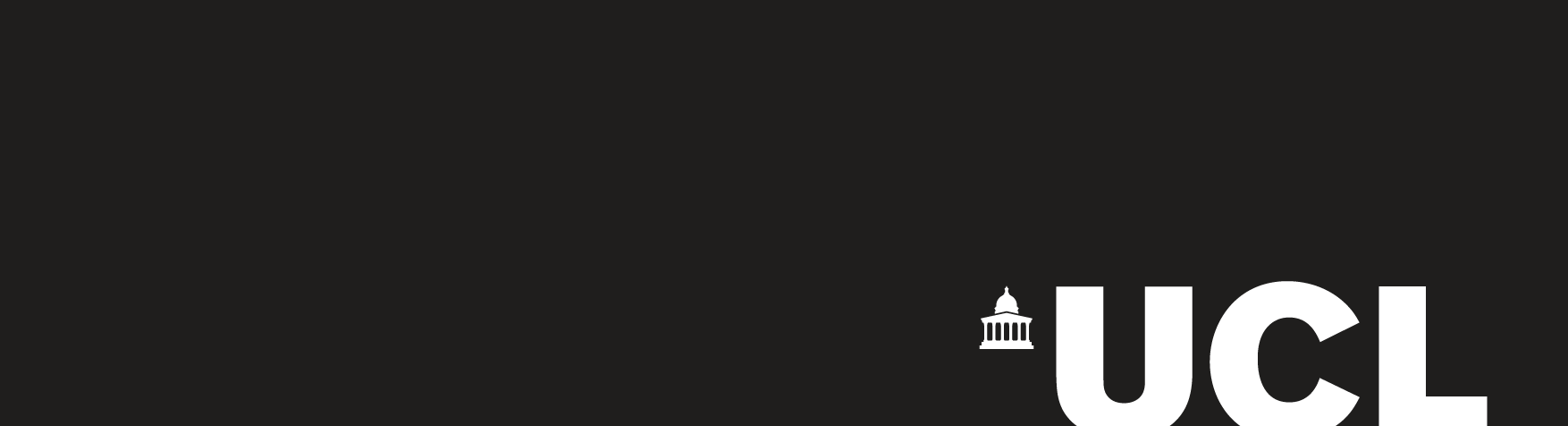 SATURDAY 17 SEPTEMBER 20226.00-7.00 pmCONCERT AT LAMPORT HALL*************************************************************Traditional 18th-century dances, arr. Roger Beeson                                                                        The Savage Dance – Miss de Jersey’s memorial – La Révolution de la France – Retour de la joye                                                                                                                                                                                                                                                                      Élisabeth-Claude Jacquet de la Guerre (1665-1729)           Sonata No.2 in D major  Presto  –  Adagio  –  Presto  –  PrestoNikki Wilkinson – baroque flute, Tabitha Tuckett – baroque cello, Roger Beeson – harpsichord____________Felix Mendelssohn (1809-47)        Lieder ohne Worte: Duetto, Op. 38 No. 6Yvonne Cheng – pianoLouise Farrenc (1804-75)       from Trio in E flat major, Op. 44Minuetto: AllegroBentham's Body Ensemble:Julia Foellmer – clarinet, Tabitha Tuckett – cello, Yvonne Cheng – piano____________Ludwig van Beethoven (1770-1827)               Trio in B flat major, Op. 11 (‘Gassenhauer’)Allegro con brio – Adagio – Tema (‘Pria ch'io l'impegno') con variazioni: AllegrettoBentham's Body Ensemble************************************************************* For full details of the Chamber Music Club’s activities please visit: www.ucl.ac.uk/chamber-music 